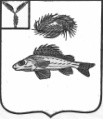 АДМИНИСТРАЦИЯДЕКАБРИСТСКОГО МУНИЦИПАЛЬНОГО ОБРАЗОВАНИЯЕРШОВСКОГО РАЙОНА САРАТОВСКОЙ ОБЛАСТИПОСТАНОВЛЕНИЕот 24.01.2020 г.									№ 2Об утверждении реестрамест (площадок) накопления ТКОна территории Декабристского МО	В соответствии с Федеральным законом от 06.10.2003 г. № 131-ФЗ «Об общих принципах организации местного самоуправления в Российской Федерации», руководствуясь Уставом Декабристского муниципального образования Ершовского муниципального района Саратовской области, администрация Декабристского муниципального образованияПОСТАНОВЛЯЕТ:Утвердить Реестр мест (площадок) накопления твердых коммунальных отходов на территории Декабристского МО.Разместить настоящее постановление на официальном сайте администрации Ершовского муниципального района.Контроль за исполнение настоящего постановления оставляю за собой.Глава Декабристского МО						М.А. Полещук Реестр мест (площадок) накопления твердых коммунальных отходов на территории Декабристского МОП.ЦелинныйУл. 27 съезда КПССд 191 контейнерУл. 27 съезда КПССд 291 контейнерУл. Молодежная д. 241 контейнерУл. Молодежная д. 301 контейнерУл. 60 лет Октябряд 121 контейнерУл. 60 лет Октябряд 241 контейнерУл. 60 лет Октябряд 30 1 контейнерУл. 60 лет Октябряд 411 контейнерУл. Юбилейная д 241 контейнерУл. Восточная д 261 контейнерУл. Восточная д 41 контейнерУл. Восточная д 271 контейнерУл. Восточная д46б1 контейнерУл. Восточная д 51а1 контейнерУл.Комсомольскаяд 261 контейнерУл.Комсомольскаяд. 321 контейнерУл.Комсомольскаяд 381 контейнерУл.Комсомольскаяд. 431 контейнерУл.Целинная д. 81 контейнерУл.Целинная д 141 контейнерУл.Целинная д. 301 контейнерУл.Чапаевад. 51 контейнерУл.Садоваяд 11 контейнерУл.Садоваяд 51 контейнерУл.Садоваяд 7 1 контейнерУл.Садоваяд241 контейнерП.НовыйУл. Прудоваяд 111 контейнерУл. Прудоваяд 251 контейнерУл. Рабочая д 121 контейнерУл. Полевая д 71 контейнерП.ОрловкаУл.Центральнаяд 121 контейнерП.МирныйУл.Центральнаяд 11 контейнерС.БольшеузенкаУл. Заречная д 131 контейнерУл. Механизаторов д 201 контейнерУл. Механизаторов д 56/21 контейнерС.МихайловкаУл. Степная д 191 контейнерУл. Степная д 33/11 контейнерУл. Степная д 791 контейнерУл. Набережная д. 241 контейнерС. Рефлектор Ул. Гагарина д. 3/21 контейнерУл. Гагарина д. 151 контейнерУл. Гагарина д.41 контейнерУл. Пушкина д.11 контейнерУл. Пушкина д.91 контейнерПер. Мирный д.91 контейнерУл. Колхозная д.81 контейнерУл. Чехова д.81 контейнерУл. Садовая д.21 контейнерУл. Садовая д.241 контейнерУл. Молодежная  д.111 контейнерУл. Молодежная  д.191 контейнерУл.Береговая д.51 контейнерУл. Новая д.121 контейнер